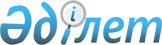 Об утверждении положения о государственном учреждении "Отдел физической культуры и спорта Курчумского района Восточно-Казахстанской области"
					
			Утративший силу
			
			
		
					Постановление акимата Курчумского района Восточно-Казахстанской области от 23 января 2015 года № 10. Зарегистрировано Департаментом юстиции Восточно-Казахстанской области 10 февраля 2015 года № 3673. Утратило силу - постановлением акимата Курчумского района Восточно-Казахстанской области от 10 июня 2016 года № 209      Сноска. Утратило силу - постановлением акимата Курчумского района Восточно-Казахстанской области от 10.06.2016 № 209.

      Примечание РЦПИ.

      В тексте документа сохранена пунктуация и орфография оригинала.

      В соответствии с пунктом 1 статьи 39 Закона Республики Казахстан от 23 января 2001 года "О местном государственном управлении и самоуправлении в Республике Казахстан", Указом Президента Республики Казахстан от 29 октября 2012 года № 410 "Об утверждении Типового положения государственного органа Республики Казахстан", акимат Курчумского района ПОСТАНОВЛЯЕТ:

      1. Утвердить Положение о государственном учреждении "Отдел физической культуры и спорта Курчумского района Восточно-Казахстанской области", согласно приложению к настоящему постановлению.

      2. Контроль за исполнением данного постановления возложить на заместителя акима Курчумского района Калелова М.Ж. 

      3. Настоящее постановление вводится в действие по истечении десяти календарных дней со дня его первого официального опубликования. 

 Положение о государственном учреждении "Отдел физической культуры и спорта Курчумского района Восточно-Казахстанской области"
1. Общие положения      1. Государственное учреждение "Отдел физической культуры и спорта Курчумского района Восточно-Казахстанской области" (далее - Отдел) является государственным органом Республики Казахстан, осуществляет руководство в сфере физической культуры и спорта на территории Курчумского района.

      2. Отдел осуществляет свою деятельность в соответствии с Конституцией, Законом Республики Казахстан от 03 июля 2014 года "О физической культуре и спорте" и иными законами Республики Казахстан, актами Президента и Правительства Республики Казахстан, иными нормативными правовыми актами, а также настоящим Положением.

      3. Отдел является юридическим лицом в организационно-правовой форме государственного учреждения, имеет печати и штампы со своим наименованием на государственном языке, бланки установленного образца, в соответствии с законодательством Республики Казахстан счета в органах казначейства.

      4. Отдел вступает в гражданско-правовые отношения от собственного имени.

      5. Отдел имеет право выступать стороной гражданско-правовых отношений от имени государства, если оно уполномочено на это в соответствии с законодательством.

      6. Отдел по вопросам своей компетенции в установленном законодательством порядке принимает решения, оформляемые приказами руководителя Отдела и другими актами, предусмотренными законодательством Республики Казахстан.

      7. Структура и лимит штатной численности Отдела утверждаются в соответствии с действующим законодательством.

      8. Местонахождение юридического лица: 071200, Республика Казахстан, Восточно-Казахстанская область, Курчумский район, село Курчум, улица Барак батыра, дом 25. 

      9. Полное наименование государственного органа - государственное учреждение "Отдел физической культуры и спорта Курчумского района Восточно-Казахстанской области".

      10. Настоящее Положение является учредительным документом Отдела.

      11. Финансирование деятельности Отдела осуществляется из местного бюджета Курчумского района.

      12. Отделу запрещается вступать в договорные отношения с субъектами предпринимательства на предмет выполнения обязанностей, являющихся функциями Отдела.

      13. Режим работы Отдела устанавливается правилами внутреннего трудового распорядка и не должен противоречить нормам трудового законодательства Республики Казахстан.

 2. Миссия, основные задачи, функции, права и обязанности государственного органа      14. Миссия Отдела: обеспечение реализации основных направлений государственной политики в области физической культуры и спорта.

      15. Задачи Отдела: 

      1) обеспечение безопасности жизни и здоровья лиц, занимающихся физической культурой и спортом, а также участников и зрителей физкультурно-оздоровительных и спортивных мероприятий и соблюдение общественного порядка в местах проведения спортивно-массовых мероприятий;

      2) развитие национальных, технических и прикладных видов спорта;

      3) поддержка и стимулирование физической культуры и спорта;

      4) развитие научной базы для исследований в области физической культуры и спорта;

      5) содействие развитию всех видов спорта с учетом социальной и образовательной функций, а также специфики их структуры, основанной на принципе добровольной деятельности.

      16. Функции Отдела:

      1) создает инфраструктуру для занятий спортом физических лиц по месту жительства и в местах их массового отдыха;

      2) проводит районные спортивные соревнования по видам спорта совместно с местными аккредитованными спортивными федерациями;

      3) обеспечивает подготовку районных сборных команд по видам спорта и их выступления на областных спортивных соревнованиях;

      4) обеспечивает развитие массового спорта и национальных видов спорта на территории Курчумского района;

      5) координирует деятельность районных физкультурно-спортивных организаций на территории Курчумского района;

      6) присваивает спортсменам спортивные разряды: спортсмен 2 разряда, спортсмен 3 разряда, спортсмен 1 юношеского разряда, спортсмен 2 юношеского разряда, спортсмен 3 юношеского разряда;

      7) присваивает квалификационные категории: тренер высшего уровня квалификации второй категории, тренер среднего уровня квалификации второй категории, методист высшего уровня квалификации второй категории, методист среднего уровня квалификации второй категории, инструктор-спортсмен высшего уровня квалификации второй категории, спортивный судья;

      8) реализует единый региональный календарь спортивно-массовых мероприятий;

      9) координирует организацию и проведение спортивных мероприятий на территории Курчумского района;

      10) осуществляет сбор, анализ и предоставляет местному исполнительному органу области информацию по развитию физической культуры и спорта на территории Курчумского района по форме и в сроки, установленные законодательством Республики Казахстан;

      11) формирует и утверждает районные списки сборных команд по видам спорта по предложениям региональных и местных аккредитованных спортивных федераций;

      12) организует медицинское обеспечение официальных физкультурных и спортивных мероприятий;

      13) обеспечивает общественный порядок и общественную безопасность при проведении физкультурных и спортивных мероприятий;

      14) координирует вопросы строительства спортивных сооружений на территории Курчумского района и обеспечивает их доступность населению;

      15) оказывает методическую и консультативную помощь спортивным организациям;

      16) обеспечивает деятельность районных неспециализированных детско-юношеских школ;

      17) осуществляет в интересах местного государственного управления иные полномочия, возлагаемые на местные исполнительные органы законодательством Республики Казахстан.

      17. Права и обязанности:

      Отдел вправе:

      1) вносить на рассмотрение руководству района предложения по вопросам, входящим в компетенцию Отдела;

      2) привлекать работников других отделов местных исполнительных органов района для рассмотрения и совместной проработки вопросов в рамках компетенции Отдела;

      3) инициировать проведение в установленном порядке совещаний по вопросам, входящим в компетенцию Отдела;

      4) запрашивать в рамках компетенции установленных законодательством Республики Казахстан от других государственных органов, должностных лиц, организаций и их руководителей, граждан информацию необходимую для выполнения своих функций. 

      Отдел обязан:

      1) давать разъяснения по вопросам, входящим в компетенцию Отдела;

      2) представлять необходимые материалы и информацию в пределах своей компетенции и в рамках законодательства в случае официального запроса об этом юридических и физических лиц;

      3) выполнять иные обязанности, входящие в компетенцию Отдела. 

 3. Организация деятельности государственного органа      18. Руководство Отделом осуществляется первым руководителем, который несет персональную ответственность за выполнение возложенных на Отдел задач и осуществление им своих функций.

      19. Руководитель Отдела назначается на должность и освобождается от должности акимом Курчумского района в соответствии с действующим законодательством Республики Казахстан.

      20. Полномочия руководителя Отдела:

      1) в установленном законодательстве порядке назначать на должности и освобождать от должностей работников Отдела;

      2) в установленном законодательством порядке осуществлять поощрение и налагать дисциплинарные взыскания на сотрудников Отдела;

      3) в пределах своей компетенции издает приказы, дает указания, подписывает служебную документацию;

      4) утверждать должностные инструкции работников Отдела;

      5) представлять интересы Отдела в государственных органах, иных организациях;

      6) утверждать штатное расписание Отдела в пределах лимита штатной численности и структуры, утвержденных постановлением акимата Курчумского района;

      7) принимает необходимые меры по противодействию коррупции и несет за это персональную ответственность;

      8) обеспечивать равный доступ мужчин и женщин к государственной службе в соответствии с их опытом, способностями и профессиональной подготовкой;

      9) осуществлять иные полномочия в соответствии с законодательством Республики Казахстан.

      Исполнение полномочий руководителя Отдела в период его отсутствия осуществляется лицом, его замещающим в соответствии с действующим законодательством Республики Казахстан.

 4. Имущество государственного органа      21. Отдел может иметь на праве оперативного управления обособленное имущество в случаях, предусмотренных законодательством. 

      Имущество Отдела формируется за счет имущества, переданного ему собственником, а также имущества (включая), приобретенного в результате собственной деятельности и иных источников, не запрещенных законодательством Республики Казахстан.

      22. Имущество, закрепленное за Отделом, относится к коммунальной собственности.

      23. Отдел не вправе самостоятельно отчуждать или иным способом распоряжаться закрепленным за ним имуществом и имуществом, приобретенным за счет средств, выданных ему по плану финансирования, если иное не установлено законодательством и настоящим Положением.

 5. Реорганизация и упразднение государственного органа      24. Реорганизация и упразднение Отдела осуществляются в соответствии с законодательством Республики Казахстан.


					© 2012. РГП на ПХВ «Институт законодательства и правовой информации Республики Казахстан» Министерства юстиции Республики Казахстан
				
      Аким Курчумского района

А.Сеитов
Утверждено
постановлением акимата
Курчумского района
от 23 января 2015 года № 10 